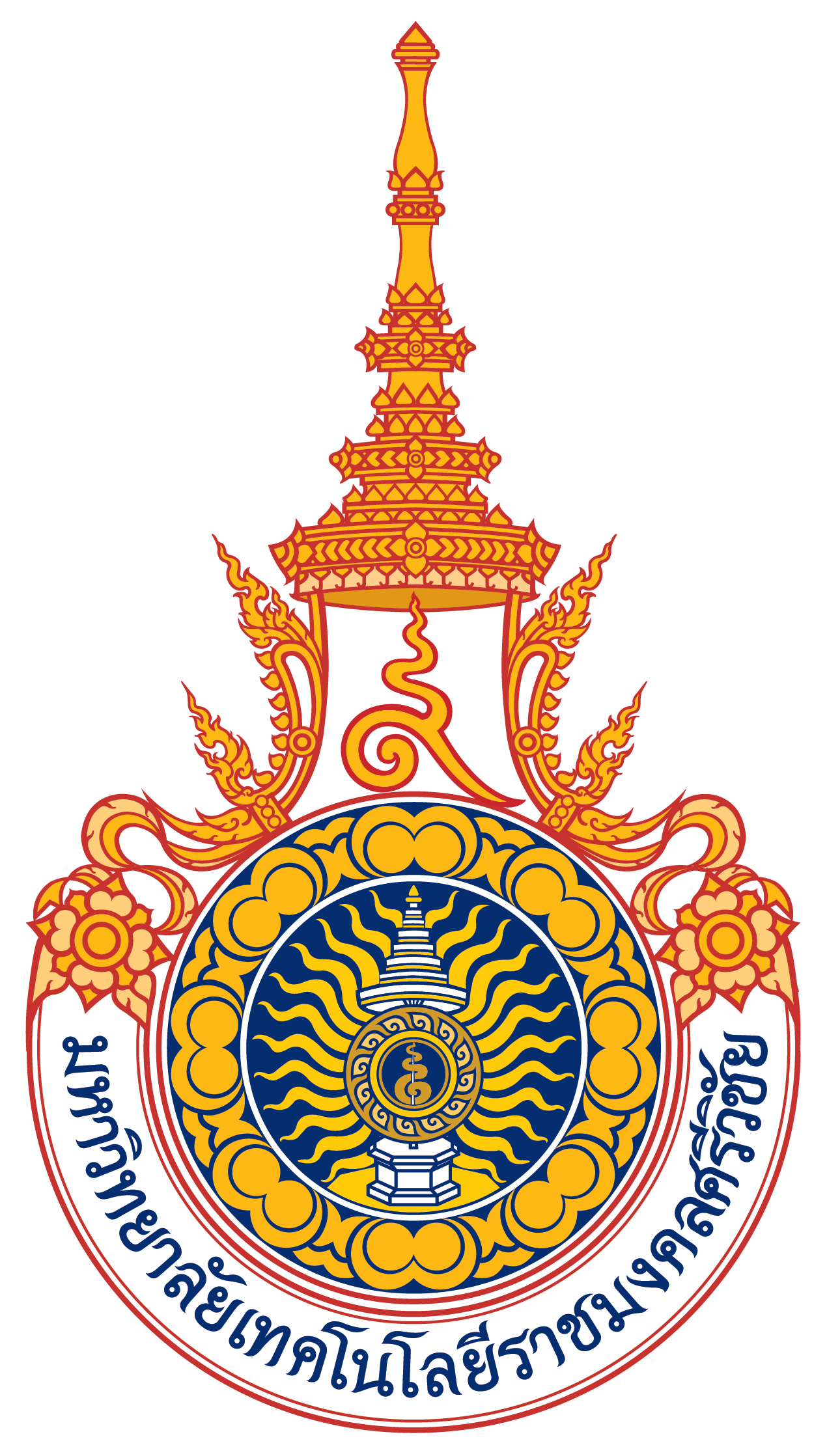 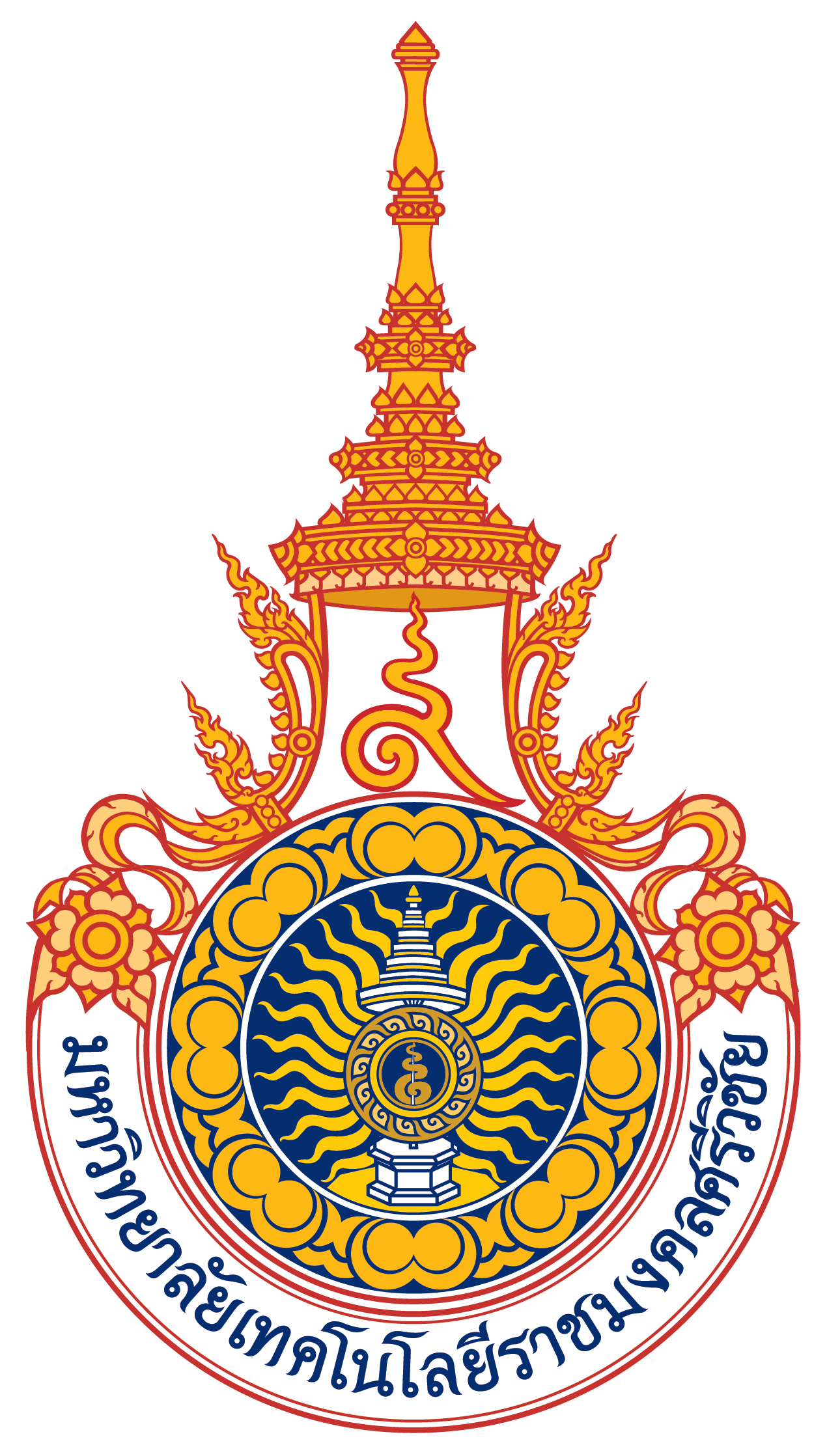 หนังสือรับรองแสดงการใช้ประโยชน์ผลงานวิจัย/เทคโนโลยี/นวัตกรรม/วัฒนธรรมสร้างสรรค์ของมหาวิทยาลัยเทคโนโลยีราชมงคลศรีวิชัยส่วนนักวิจัยข้าพเจ้า (นาย/นาง/นางสาว) .............................................................. ตำแหน่ง ..........................................................สังกัด ............................................................................................................ มหาวิทยาลัยเทคโนโลยีราชมงคลศรีวิชัยได้นำผลงานเรื่อง ................................................................................................................................................................................................................................................................................................................................................ประเภทผลงาน (ใส่ หน้าข้อที่เลือก)	 งานวิจัย		 เทคโนโลยี 		 นวัตกรรม 		 วัฒนธรรมสร้างสรรค์ ไปใช้ประโยชน์ต่อ บุคคล/หน่วยงาน/องค์กร .............................................................................................................การนำไปใช้ประโยชน์ (ใส่ หน้าข้อที่เลือก) : สามารถเลือกได้มากกว่า 1 ข้อ ด้านพาณิชย์			 ด้านนโยบาย			 ด้านสังคม ชุมชน และพื้นที่ผลจากการนำไปใช้ประโยชน์ ก่อให้เกิดประโยชน์อย่างไร / เกิดการเปลี่ยนแปลงอย่างไร............................................................................................................................................................................................................................................................................................................................................................................	ทั้งนี้ได้เริ่มนำไปใช้ประโยชน์ ตั้งแต่วันที่ ............................. เดือน ..................... พ.ศ...................................								ลงชื่อ ...........................................................									           นักวิจัย								 วันที่ ................/..................../...................ส่วนผู้นำไปใช้ประโยชน์ บุคคล/หน่วยงาน/องค์กรผู้นำไปใช้ประโยชน์/บุคคล/หน่วยงาน/องค์กรที่ได้นำผลงานไปใช้ข้าพเจ้า (นาย/นาง/นางสาว) .............................................................. ตำแหน่ง ................................................................หน่วยงาน.............................................................................................................................................................................สถานที่ตั้ง ........................................................................................................................................................................................................................................................................................................................................................................ขอรับรองว่าได้นำผลงานดังกล่าวไปใช้ประโยชน์ต่อองค์กร/หน่วยงาน ตามที่นักวิจัยของมหาวิทยาลัยเทคโนโลยีราชมงคลศรีวิชัย ได้ให้ข้อมูลไว้จริงลงชื่อ ...........................................................    (……………………………………………………….)								ตำแหน่ง .......................................................								วันที่ .................../..................../...................